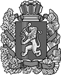 ИЗУМРУДНОВСКИЙ СЕЛЬСКИЙ СОВЕТ ДЕПУТАТОВИРБЕЙСКОГО РАЙОНА КРАСНОЯРСКОГО КРАЯпроект  РЕШЕНИЕ 20.10.2022 	             п.Изумрудный		                 №   -рс	О внесении дополнений и изменений в решение  от 26.03.2020 № 08-рсОб утверждении  решения Изумрудновского сельского Совета депутатов «Об утверждении Правил благоустройства территории Изумрудновского сельсовета Ирбейского района Красноярского края» В соответствии с частью 10 статьи 35 Федерального закона от 06.10.2003 № 131-ФЗ «Об общих принципах организации местного самоуправления в Российской Федерации», пунктом 7 части 2 статьи 45.1 Федерального закона № 131-ФЗ «Об общих принципах организации местного самоуправления в Российской Федерации», статьей 13 Федерального закона от 27.12.2018 № 498-ФЗ «Об ответственном обращении с животными и о внесении изменений в отдельные законодательные акты Российской Федерации» в ред. Федерального закона от 14.07.2022 № 269-ФЗ «О внесении изменений в Федеральный закон "Об ответственном обращении с животными и о внесении изменений в отдельные законодательные акты Российской Федерации»  Изумрудновский Совет депутатов: РЕШИЛ:1. Внести в Правила благоустройства на территории Изумрудновского сельсовета  следующие изменения:Статью  2.6.11. Требования  для выгула домашних животных  читать в следующей редакции:А) Владельцы домашних животных обязаны:- выполнять требования настоящих Правил;- не допускать порчу, загрязнение домашними животными мест общего пользования, зеленых насаждений, дворов, тротуаров, улиц, газонов, зон отдыха;- не допускать домашних животных на детские площадки, в магазины, общественные места;- обеспечивать надлежащее содержание домашних животных, гуманно обращаться с ними (не выбрасывать, не оставлять без присмотра, без пищи и воды, не избивать и т.д.);- сообщать о количестве и виде содержащихся (принадлежащих владельцам) животных в администрацию сельского поселения по месту их нахождения, поставить на учет в администрации после регистрации их в подразделении или учреждении государственной ветеринарной службы района;- сообщать в государственную ветеринарную службу обо всех случаях падежа, массового заболевания, необычного поведения домашних животных, и неукоснительно соблюдать рекомендации ветеринарного специалиста по результатам обследования;- выполнять предписания должностных лиц органов санитарно-эпидемиологического и ветеринарного надзора.Запрещается выбрасывать труп погибшего животного.Б) Порядок выгула собак;- выводить собак из жилых помещений, а также изолированных территорий в общие дворы и на улицу только на поводке; собак сторожевых и социально- опасных пород - на поводке и в наморднике;- в людных и общественных местах собака должна находиться только на коротком поводке и в наморднике;- владелец собаки обязан убирать продукты жизнедеятельности животного;- запрещается выгуливать собак лицам в нетрезвом состоянии, служебных и собак социально – опасных пород детьми в возрасте до 14 лет.В) Особенности содержания собак и кошек:- владельцы собак и кошек обязаны принимать меры по обеспечению тишины в жилых помещениях с 23.00 до 09.00.- собаки независимо от породы и назначения, находящиеся без владельцев на улицах и других общественных местах, а также бездомные кошки, считаются бродячими и подлежат отлову.- владельцы собак, имеющие земельный участок, могут содержать собак в свободном выгуле только на отгороженной территории, в вольере или на привязи. О наличии собак во дворе должна быть предупреждающая надпись при входе на участок. («Осторожно злая собака»).- организации, имеющие закрепленные территории, охраняемые служебными собаками, могут содержать собак на своей территории в свободном выгуле только в ночное время на огороженном участке (с предупреждающей надписью на входе). В дневное время собаки должны находиться на привязи или в вольерах.- владельцы служебных собак обязаны:выполнять требования по содержанию домашних животных, установленные настоящими Правилами;не допускать нахождения на закрепленной территории бродячих животных.Г) Особенности содержания сельскохозяйственных животных.Владельцы сельскохозяйственных животных обязаны:- обеспечить сельскохозяйственных домашних животных кормом и водой, безопасными для здоровья, и в количестве, необходимом для нормального жизнеобеспечения сельскохозяйственных домашних животных с учетом их биологических особенностей.Д) Порядок выпаса сельскохозяйственных животных- поголовье сельскохозяйственных животных в весеннее – летний период должно быть организовано его собственниками в стада для выпаса.- выпас сельскохозяйственных животных должен производиться только под присмотром владельцев животных или пастуха.- владелец сельскохозяйственного животного обязан:- перед выгоном на пастбище получить разрешение органа государственного ветеринарного надзора на выпас животных;- осуществлять выпас домашнего скота на отведенной администрацией __ для этих целей территории;- прогон сельскохозяйственных домашних животных до мест выпаса осуществляется по отведенной территории с указанием улиц, по которым прогон разрешен;- не допускать бесконтрольного выпаса и бродяжничества сельскохозяйственных домашних животных в черте сельского населенного пункта.- сопровождать домашний скот до места сбора стада и передать пастуху, а также встречать домашний скот после пастьбы.Е) Требования к организации площадок для выгула домашних животных.- площадки для выгула домашних животных следует размещать на территориях общего пользования, за пределами санитарной зоны источников водоснабжения первого и второго поясов.- для покрытия поверхности части площадки, предназначенной для выгула домашних животных, необходимо предусматривать выровненную поверхность, обеспечивающую хороший дренаж, не травмирующую конечности животных (газонное, песчаное, песчано-земляное), а также удобство для регулярной уборки и обновления. Поверхность части площадки, предназначенной для владельцев домашних животных, следует проектировать с твердым или комбинированным видом покрытия (плитка, утопленная в газон). Подход к площадке допускается оборудовать твердым видом покрытия.- на территории площадки для выгула домашних животных необходимо предусматривать информационный стенд с правилами пользования площадкой.Ж) Требования к организации площадок для выпаса сельскохозяйственных животных и содержание домашних животных.- выпас сельскохозяйственных животных необходимо осуществлять на специально отведенных местах выпаса под наблюдением владельца или уполномоченного им лица. Территории (площадки) для выпаса сельскохозяйственных животных (лошадей, коров, коз, овец и т.д.) определяются нормативно-правовым актом администрации Изумрудновского сельсовета.- запрещается на территории населенных пунктов п.Изумрудный и п.Малый Ирбей , вне отведенных мест, выпас, передвижение без сопровождения сельскохозяйственных животных.- крупный и средний скот должен иметь идентифицирующие сведения (паспорт животного, номерную бирку или свидетельство).- владельцы должны содержать в чистоте животных, выгульные дворы, животноводческие постройки, а также сооружения для хранения кормов и продукции животноводства. Собак содержать на привязи, исключив при этом доступ за пределы изгороди участка, или в надежно огороженном вольере с предупреждающей табличкой на видном месте: "Осторожно: собака!". - животные, находящиеся на улице и в местах общего пользования (подъездах, подвалах и т.д.) без присмотра владельца или соответствующего ошейника с указанием реквизитов владельца либо номерного индивидуального знака, выдаваемого при регистрации животного, признаются без владельца и подлежат отлову, согласно Федеральному закон от 27.12.2018 № 498-ФЗ.Добавить в раздел 4.4 пункт  4.4.13 следующего содержания:- на территории земельного участка многоквартирных домов с коллективным пользованием придомовой территорией (многоквартирная застройка) необходимо предусматривать площадку для выгула собак. Добавить в раздел 4 пункт  4.1.10 .следующего содержания:В целях обеспечения чистоты на территории Изумрудновского сельсовета субъектам благоустройства запрещается:- выгуливать животных на детских и спортивных площадках, на территориях общественных пространств, на территориях детских дошкольных учреждений, школ и других учебных заведений, на территориях объектов здравоохранения и административных учреждений, на газонах и иных общественных территориях, за исключением специально отведенных мест.2. Настоящее Решение вступает в силу со дня его официального опубликования. 3. Контроль за исполнением настоящего Решения возложить на главу сельсовета Косторного С.Н. Председатель СД                                                    С.С.Селигеев  	Глава сельсовета                                                     С.Н.Косторной